 Show What you Know about Math!  Name_KEY________________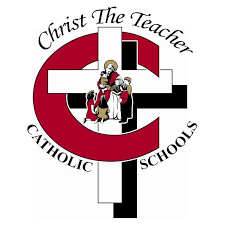 How do you feel about Math? Circle one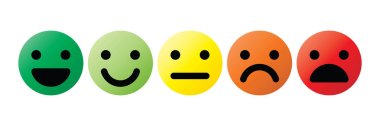 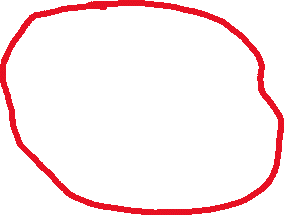 How many cats?  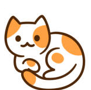 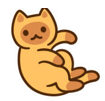 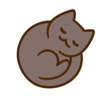 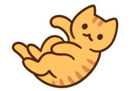 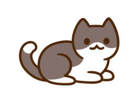 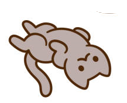 How many cats?  2) What number is shown here?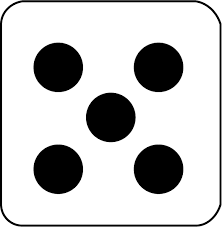 3) How many?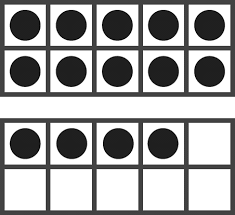 4)  Draw 12 circles5)  Draw dots to represent the number 24 in these ten frames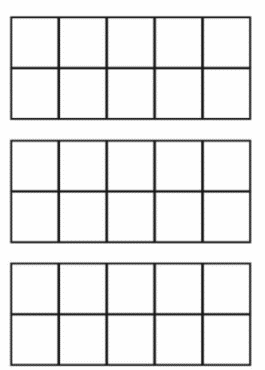 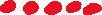 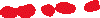 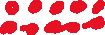 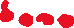 6) How many? 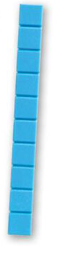 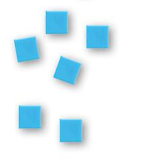 7) Write the number 13 in word form8) Write these numbers in the blanks from lowest to highest15        80       52       65       58_____   _____   _____   _____   _____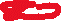 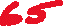 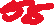 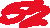 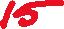 8) Write these numbers in the blanks from lowest to highest15        80       52       65       58_____   _____   _____   _____   _____9)  Circle the set that has more candies 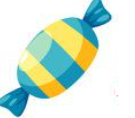 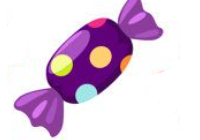 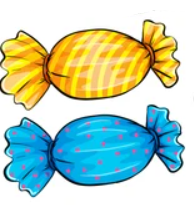 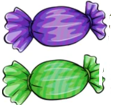 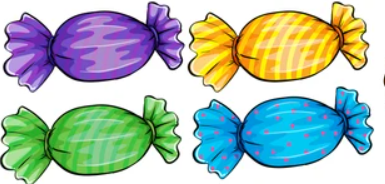 9)  Circle the set that has more candies 10) What number is 2 more than 11? 10) What number is 2 more than 11? 11)  Circle the set that has fewer than 5.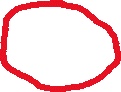 11)  Circle the set that has fewer than 5.12) What number is the double of 8?  13) Circle the odd numbers12    9     55    72    80    31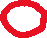 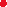 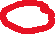 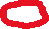 14) There are 12 cookies. Share them equally by drawing cookies on the  plates.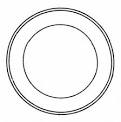 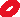 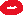 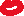 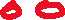 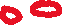 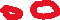 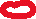 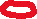 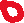 14) There are 12 cookies. Share them equally by drawing cookies on the  plates.15) There are 16 beads in the bag, and 4 more outside the bag. How many beads all together? 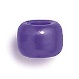 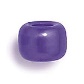 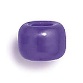 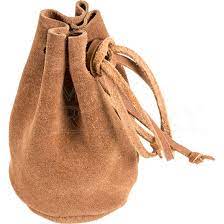 15) There are 16 beads in the bag, and 4 more outside the bag. How many beads all together? 16)  Queenie had 6 puppies. I see 2 puppies. How many more puppies are under the blanket?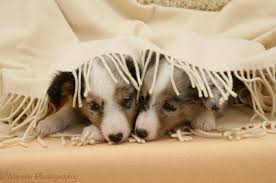 16)  Queenie had 6 puppies. I see 2 puppies. How many more puppies are under the blanket?17)  Each caterpillar has 10 spots. How many spots altogether on 4 caterpillars?   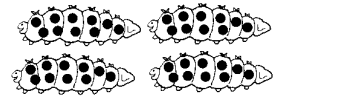 17)  Each caterpillar has 10 spots. How many spots altogether on 4 caterpillars?   18) Fill in the blanks2, 4, 6, ____,  _____,  _____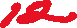 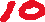 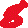 18) Fill in the blanks2, 4, 6, ____,  _____,  _____19)   Fill in the blank           80, 70, 60, ______, ______, ______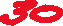 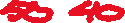 19)   Fill in the blank           80, 70, 60, ______, ______, ______20) John’s Aunt buys bolts. There are 10 bolts in each package, and 6 more that aren’t in a package. How many bolts are there? 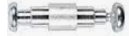 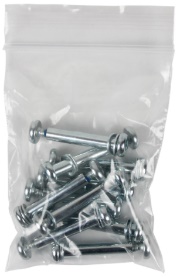 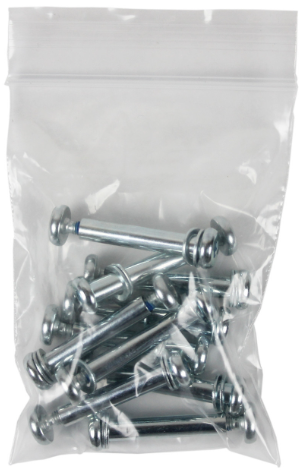 20) John’s Aunt buys bolts. There are 10 bolts in each package, and 6 more that aren’t in a package. How many bolts are there? 21)     8 + 2 = 10 22) 15 – 4 = 1123)    52 + 13 =6524)    14 + 0 = 1425)     48 + 26 = 7426)    58 – 25 =33 27)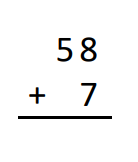 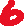 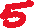 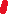 28)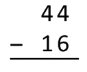 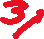 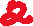 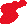 29)         32 – 14 = 1830)    6 + 8 = 9 +      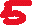 31) Draw blocks on the scale to make it balance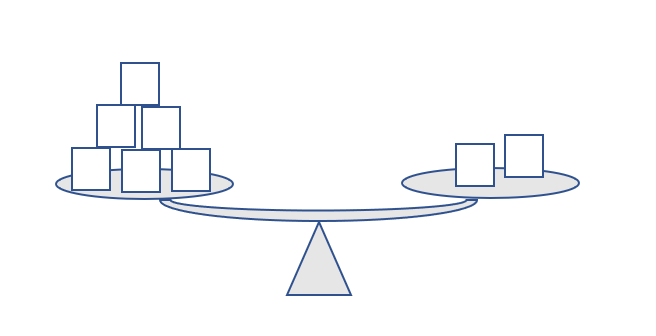 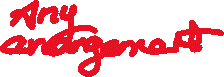 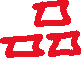 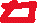 31) Draw blocks on the scale to make it balance32) Continue the pattern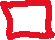 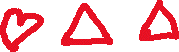 32) Continue the pattern33)   Draw the next figure in the pattern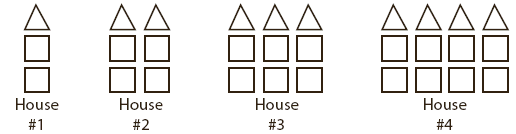 33)   Draw the next figure in the pattern34) Underline the cracker shaped like a triangle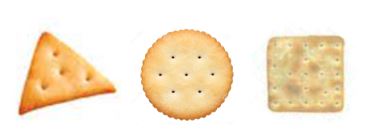 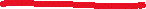 34) Underline the cracker shaped like a triangle